MEETING NOTICEThere will be a meeting of the Statewide Independent Living Council on Thursday October 6th 2016@1pm-4pm and  Friday October 7th 2016 @9am-12pm at @Louisiana State Capital, 4th floor, 900 N 3rd St, Baton Rouge, LA 70802.AGENDA – DAY 29:00 – 9:10    Call to Order                        Introductions         SPIL GOAL #2: INCREASED PARTICIPATION IN IL INITIATIVESObjective 1:  To promote economic stability through employment for individuals with disabilitiesActivity 1: SILC Director will attend the LRC meeting and provide information on SILC activities and report back to the SILC information learned at the LRC meeting.9:10 – 9:20   Report from LRC meeting – Paige KellyActivity 2: Report by CILs on Volunteer Income Tax Assistance (VITA) services9:20 – 9:25   Report on VITA – Jay CochranActivity 3: Creation of a one page fact sheet advocating for funds for employment supports for individuals with disabilities 9:25 – 9:30   Leader: Objective 2: Supporting disability issues through community outreach or media outlets for systems advocacyActivity 1: Identify disability issues and organize campaign in favor of individuals with disabilities9:30 – 9:35   Leader: Activity 2: Advocate for improvement on transportation issues that affect individuals with disabilities9:35 – 9:40   Leader:  9:40 – 10:00   BreakActivity 3: Emergency Preparedness – Collaborate with emergency preparedness entities by requesting speakers from various entities10:00 – 10:30   Amy Dawson – Governor’s Office of Homeland Security and Emergency Preparedness (GOHSEP)SPIL GOAL #3: INNOVATIVE DEVELOPMENT STRATEGIESObjective 1: Ensuring the economic stability of SILC and CILsActivity 1: Educating legislators regarding CILs and the services they provide while advocating for legislative appropriation of funds10:30 – 10:35   Leader: Activity 2: Exploring opportunities for resource development for activities of the SILC and CILs10:35 – 10:40   Leader: Activity 3: Sharing information regarding grants and other income sources among the SILC and CILs10:40 – 10:45   Leader:  Objective 2: Utilizing best practices of successful SILCs and CILsActivity 1: Participating in webinars, conference calls, and training from national groups10:45 – 10:50   Members report on participation in any recent trainingsActivity 2: Continue partnering with other CILs and disability-related organizations to foster best practices10:50 – 11:00   Member discussion of recent partnering with CILs or disability-related organizationsSPIL GOAL #4: ENSURE SILC AUTONOMYObjective 1: Establish a freestanding SILCActivity 1: Research and ensure compliance of federal regulations11:00 – 11:05   Leader: Activity 2: Formulate Policy and Procedure manual to comply with federal regulations11:05 – 11:10   Leader:Activity 3: Create job description for SILC staff11:10 – 11:20   Leader: Bambi PolotzolaActivity 4: Review Bylaws to ensure compliance with federal regulations and amend with necessary corrections as needed11:20 – 11:25   Leader:   Objective 2: Compliance with standards and indicatorsActivity 1: Monitor ongoing updates of SILC standards and indicators11:25 – 11:30   Leader:Activity 2: Prepare for the implementation of standards and indicators through training11:30 – 11:35   Leader:Activity 3: Develop evaluation tool or checklist for reporting standards and indicators11:35 – 11:40   Leader:11:40 – 12:00   Upcoming SILC meeting dates and locations – Jessica Lewis                            Closing Comments                            Adjournment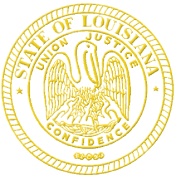 State of LouisianaOffice of the GovernorDisability AffairsStatewide Independent Living CouncilJohn Bel EdwardsGovernorState of LouisianaOffice of the GovernorDisability AffairsStatewide Independent Living CouncilBambi PolotzolaExecutive DirectorDisability AffairsJessica Lewis, MBASILC Program Director